Pour une résidence étudiante sur Saint Etienne de plus de 300 logements, nous recherchons, pour un CDD débutant dès que possible un.e assistant.e socio éducatif pour intégrer l’équipe de nuit composée de 3 personnes. Notre structure accueille chaque année plus de 300 étudiants âgés de 20 à 25 ans. L’équipe de nuit est au contact quotidien des locataires et travaille en étroite collaboration avec les associations d’étudiants, les équipes de jour et avec la direction de l’association.CE POSTE EN CDD SERA POTENTIELLEMENT RECONDUIT ET PEUT A TERME DEBOUCHER SUR UN CDINous recherchons une personne ayant de l’expérience dans le domaine socio-éducatif. Cette personne devra être motivée, résistant physiquement et psychologiquement pour travailler en équipe de nuit auprès d’un public jeune, dynamique, festif et de cultures diverses. Ce.cette professionnel.le devra également être capable de créer un lien de confiance avec les locataires en étant capable de faire respecter les règles de vie inhérentes à notre structure.SAVOIR-FAIRE :Capacité d’analyse situationnelleExpérience confirmée de travail avec un public de jeunes adultesCapacité de gestion des groupes et connaissance des dynamiques de groupeAisance relationnelle face aux différents publics côtoyésExpérience des milieux festifs (consommations d’alcool, et autres stupéfiants ainsi qu’aux comportements associés)Etre capable de gérer les conflits et/ou émotionsSAVOIR-ETRE :Autonomie de travailCapacité de travail en équipeSens du contact humainEmpathieCapacité de prise de décisionsAdaptabilité face aux situations imprévuesRésistance physiqueDiplôme et expériences :Diplôme et/ou expérience de travailleur social et / ou éducatifExpérience du travail de nuit si possibleCaractéristiques matérielles du poste :- CDD- TEMPS PARTIEL : 134h34 mensualisées et annualisées, soit 85% ETP- Travail du Lundi au Vendredi par roulement + 1 Dimanche/3 + astreinte 1 samedi/3- Salaire selon diplôme et/ou expérience, entre 1800€ et 2000€ brut/mensuelAvantages :13 ème mois, mutuelle employeur. 6 semaines de congés payés + heures récupération pour travail de nuit cumulablesCandidature :Lettre de motivation IMPERATIVE et CV par mail à administration-me@emse.fr dès que possibleAUCUNE INFORMATION NE SERA DONNEE PAR TELEPHONE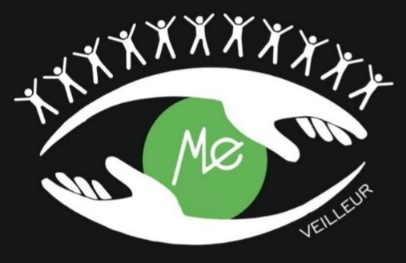 OFFRE D’EMPLOI :H/F : ASSISTANT SOCIO-EDUCATIF DE NUIT POUR RESIDENCE ETUDIANTE-CDD DE REMPLACEMENT